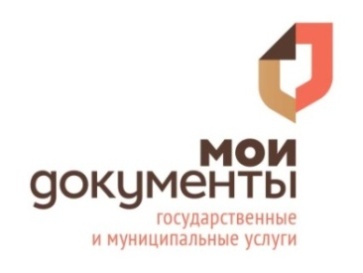 ПЕРЕЧЕНЬгосударственных и муниципальных услуг, услуг Корпорации МСП, организация предоставления которых осуществляется в МФЦ--  услугу можно получить в электронном виде* Может предоставляться уполномоченным многофункциональным центром предоставления государственных и муниципальных услуг, находящимся в районах Крайнего Севера и приравненных к ним местностях.** Услуга предоставляется только в офисах, расположенных по адресам:	г. Омск, ул. Б.Хмельницкого, 283	г. Омск, ул. Арктическая, 37№ п/пНаименование государственной услугиФедеральные органы исполнительной властиФедеральные органы исполнительной властиФедеральная служба государственной регистрации, кадастра и картографииФедеральная служба государственной регистрации, кадастра и картографииГосударственный кадастровый учет недвижимого имущества и (или) государственная регистрация прав на недвижимое имущество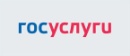 Предоставление сведений, содержащихся в Едином государственном реестре недвижимостиПрием заявлений о предоставлении гражданам Российской Федерации земельных участков на Дальнем Востоке Российской Федерации в соответствии с Федеральным законом № 119-ФЗ "Об особенностях предоставления гражданам земельных участков, находящихся в государственной или муниципальной собственности и расположенных на территориях субъектов Российской Федерации, входящих в состав Дальневосточного федерального округа, и о внесении изменений в отдельные законодательные акты Российской Федерации"Пенсионный фонд Российской ФедерацииПенсионный фонд Российской ФедерацииВыдача государственного сертификата на материнский (семейный) капиталРассмотрение заявления о распоряжении средствами (частью средств) материнского (семейного) капиталаУстановление ежемесячной денежной выплаты отдельным категориям граждан в Российской Федерации   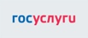 Прием, рассмотрение заявлений (уведомления) застрахованных лиц в целях реализации ими прав при формировании и инвестировании средств пенсионных накоплений и принятие решений по нимПредоставление компенсации расходов на оплату стоимости проезда к месту отдыха на территории Российской Федерации и обратно пенсионерам, являющимся получателями страховых пенсий по старости и инвалидности и проживающим в районах Крайнего Севера и приравненных к ним местностях *Прием от граждан анкет в целях регистрации в системе индивидуального (персонифицированного) учета, в том числе прием от зарегистрированных лиц заявлений об изменении анкетных данных, содержащихся в индивидуальном лицевом счете, или о выдаче документа, подтверждающего регистрацию в системе индивидуального (персонифицированного) учетаУстановление страховых пенсий, накопительной пенсии и пенсий по государственному пенсионному обеспечениюВыплата страховых пенсий, накопительной пенсии и пенсий по государственному пенсионному обеспечениюУстановление федеральной социальной доплаты к пенсииИнформирование зарегистрированных лиц о состоянии их индивидуальных лицевых счетов в системе обязательного пенсионного страхования согласно Федеральным законам "Об индивидуальном (персонифицированном) учете в системе обязательного пенсионного страхования" и "Об инвестировании средств для финансирования накопительной пенсии в Российской Федерации"Информирование граждан о предоставлении государственной социальной помощи в виде набора социальных услугВыдача гражданам справок о размере пенсий (иных выплат)Информирование граждан об отнесении к категории граждан предпенсионного возрастаПредоставление сведений о трудовой деятельности зарегистрированного лица, содержащихся в его индивидуальном лицевом счетеФедеральная налоговая служба РоссииФедеральная налоговая служба РоссииГосударственная регистрация юридических лиц, физических лиц в качестве индивидуальных предпринимателей и крестьянских (фермерских) хозяйствБесплатное информирование (в том числе в письменной форме) налогоплательщиков, плательщиков сборов, плательщиков страховых взносов и налоговых агентов о действующих налогах и сборах, законодательстве Российской Федерации о налогах и сборах и принятых в соответствии с ним нормативных правовых актах, порядке исчисления и уплаты налогов и сборов, правах и обязанностях налогоплательщиков, плательщиков сборов и налоговых агентов, полномочиях налоговых органов и их должностных лиц (в части приема запроса и выдачи справки об исполнении налогоплательщиком (плательщиком сборов, плательщиком страховых взносов,  налоговым агентом) обязанности по уплате налогов, сборов, страховых взносов, пеней,  штрафов, процентов) Предоставление заинтересованным лицам сведений, содержащихся в реестре дисквалифицированных лиц /Личный кабинет ФНСПредоставление выписки из Единого государственного реестра налогоплательщиков (в части предоставления по запросам физических и юридических лиц выписок из указанного реестра, за исключением сведений, содержащих налоговую тайну) Предоставление сведений и документов, содержащихся в Едином государственном реестре юридических лиц и Едином государственном реестре индивидуальных предпринимателей (в части предоставления по запросам физических и юридических лиц выписок из указанных реестров, за исключением выписок, содержащих сведения ограниченного доступа) Прием заявления физического лица о предоставлении налоговой льготы по транспортному налогу, земельному налогу, налогу на имущество физических лицПрием уведомления о выбранных объектах налогообложения, в отношении которых предоставляется налоговая льгота по налогу на имущество физических лиц/ Личный кабинет ФНСПрием сообщений о наличии объектов недвижимого имущества и (или) транспортных средствах, признаваемых объектами налогообложения по соответствующим налогам, уплачиваемым физическими лицами /Личный кабинет ФНСПрием заявления к налоговому уведомлению об уточнении сведений, указанных в налоговом уведомленииПрием запроса о предоставлении справки о состоянии расчетов по налогам, сборам, страховым взносам, пеням, штрафам, процентамПрием запроса о предоставлении акта совместной сверки расчетов по налогам, сборам, страховым взносам, пеням, штрафам, процентамНаправление в налоговый орган налоговых деклараций по налогу на доходы физических лиц по форме 3-НДФЛ на бумажном носителе для налогоплательщиков физических лицПрием заявления о доступе к личному кабинету налогоплательщика для физических лиц /можно создать личный кабинет, используя пароль Прием уведомления о выбранном земельном участке, в отношении которого применяется налоговый вычет  по земельному налогу /Личный кабинет ФНСПрием заявления физического лица (его законного или уполномоченного представителя) о получении его налогового уведомления лично под расписку через МФЦПрием заявления о гибели или уничтожении объекта налогообложения по налогу на имущество физических лиц /Личный кабинет ФНСПрием заявления физического лица о постановке на учет в налоговом органе и выдача (повторная выдача) физическому лицу свидетельства о постановке на учетМинистерство внутренних дел РоссииМинистерство внутренних дел РоссииРегистрационный учет граждан Российской Федерации по месту пребывания и по месту жительства в пределах Российской Федерации (в части приема и выдачи документов о регистрации и снятии граждан Российской федерации с регистрационного учета по месту пребывания и по месту жительства в пределах Российской Федерации) Осуществление миграционного учета иностранных граждан и лиц без гражданства в Российской Федерации (в части приема уведомления о прибытии иностранного гражданина или лица без гражданства в место пребывания и проставления отметки о приеме уведомления) Выдача, замена паспортов гражданина Российской Федерации, удостоверяющих личность гражданина Российской Федерации на территории Российской ФедерацииОформление и выдача паспортов гражданина Российской Федерации, удостоверяющих личность гражданина Российской Федерации за пределами территории Российской ФедерацииОформление и выдача паспортов гражданина Российской Федерации,  удостоверяющих личность гражданина Российской Федерации за пределами территории Российской Федерации, содержащих электронные носители   информации**Проведение экзаменов на право управления транспортными средствами и выдача водительских удостоверений (в части выдачи российских национальных водительских удостоверений при замене, утрате (хищении) и международных водительских удостоверений) Предоставление сведений об административных правонарушениях в области дорожного движенияВыдача справок о наличии (отсутствии) судимости и (или) факта уголовного преследования либо о прекращении уголовного преследованияВыдача справок о том, является или не является лицо подвергнутым административному наказанию за потребление наркотических средств или психотропных веществ без назначения врача либо новых потенциально опасных психоактивных веществФедеральная служба судебных приставов РоссииФедеральная служба судебных приставов РоссииПредоставление информации по находящимся на исполнении исполнительным производствам в отношении физического и юридического лицаФедеральная служба по надзору в сфере защиты прав потребителей и благополучия человекаФедеральная служба по надзору в сфере защиты прав потребителей и благополучия человекаПрием и учет уведомлений о начале осуществления юридическими лицами и индивидуальными предпринимателями отдельных видов работ и услуг согласно перечню, предусмотренному постановлением Правительства Российской Федерации от 16 июля 2009 года № 584 "Об уведомительном порядке начала осуществления отдельных видов предпринимательской деятельности"Федеральная служба по надзору в сфере транспортаФедеральная служба по надзору в сфере транспортаПрием и учет уведомлений о начале осуществления юридическими лицами и индивидуальными предпринимателями отдельных видов работ и услуг согласно перечню, предусмотренному постановлением Правительства Российской Федерации от 16 июля 2009 г. № 584 «Об уведомительном порядке начала осуществления отдельных видов предпринимательской деятельности» (в сфере дорожного движения)Осуществление приема и учета уведомлений о начале осуществления юридическими лицами и индивидуальными предпринимателями отдельных видов работ и услуг, указанных в перечне, предусмотренном постановлением Правительства Российской Федерации от 16 июля 2009 года № 584 "Об уведомительном порядке начала осуществления отдельных видов предпринимательской деятельности" (в сфере морского и речного надзора)Министерство Российской Федерации по делам гражданской обороны, чрезвычайным ситуациям и ликвидации последствий стихийных бедствийМинистерство Российской Федерации по делам гражданской обороны, чрезвычайным ситуациям и ликвидации последствий стихийных бедствийПрием, регистрация и учет уведомлений о начале осуществления юридическими лицами и индивидуальными предпринимателями деятельности по производству пожарно – технической продукции согласно перечню, предусмотренному постановлением Правительства Российской Федерации от 16 июля 2009 г. № 584 "Об уведомительном порядке начала осуществления отдельных видов предпринимательской деятельности"Федеральное агентство по управлению государственным имуществомФедеральное агентство по управлению государственным имуществомОсуществление в установленном порядке выдачи выписок из реестра федерального имущества Предоставление в собственность, аренду, постоянное (бессрочное) пользование, безвозмездное пользование земельных участков, находящихся в федеральной собственности, без проведения торговФонд социального страхования Российской ФедерацииФонд социального страхования Российской ФедерацииПрием документов, служащих основаниями для исчисления и уплаты (перечисления) страховых взносов, а также документов, подтверждающих правильность исчисления и своевременность уплаты (перечисления) страховых взносовРегистрация и снятие с регистрационного учета страхователей – физических лиц, заключивших трудовой договор с работникомРегистрация страхователей и снятие с учета страхователей – физических лиц, обязанных уплачивать страховые взносы в связи с заключением гражданско-правового договораПредоставление Фондом социального страхования Российской Федерации гражданам, имеющим право на получение государственной социальной помощи в виде набора социальных услуг, государственной услуги по предоставлению при наличии медицинских показаний путевок на санаторно-курортное лечение, осуществляемое в целях профилактики основных заболеваний, и бесплатного проезда на междугородном транспорте к месту лечения и обратноОбеспечение инвалидов техническими средствами реабилитации и (или) услугами и отдельных категорий граждан из числа ветеранов протезами (кроме зубных протезов), протезно-ортопедическими изделиями, а также выплата компенсации за самостоятельно приобретенные инвалидами технические средства реабилитации (ветеранами протезы (кроме зубных протезов), протезно-ортопедические изделия) и (или) оплаченные услуги и ежегодная денежная компенсация расходов инвалидов на содержание и ветеринарное обслуживание собак-проводников (в части подачи заявления о предоставлении инвалидам технических средств реабилитации и (или) услуг и отдельным категориям граждан из числа ветеранов протезов (кроме зубных протезов), протезно-ортопедических изделий, а также выплата компенсации за самостоятельно приобретенные инвалидами технические средства реабилитации (ветеранами протезы (кроме зубных протезов), протезно-ортопедические изделия) и (или) оплаченные услуги и ежегодной денежной компенсации расходов инвалидов  на содержание и ветеринарное обслуживание собак-проводников)Государственная услуга по назначению и выплате застрахованным лицам пособия по временной нетрудоспособности в случае невозможности его выплаты страхователем Государственная услуга по назначению и выплате единовременного пособия при рождении ребенка в случае невозможности его выплаты страхователемГосударственная услуга по назначению и выплате единовременного пособия женщинам, вставшим на учет в медицинских организациях в ранние сроки беременности, в случае невозможности его выплаты страхователемГосударственная услуга по назначению и выплате застрахованным лицам пособия по беременности и родам в случае невозможности его выплаты страхователем Государственная услуга по назначению и выплате застрахованным лицам ежемесячного пособия по уходу за ребенком в случае невозможности его выплаты страхователем Государственная услуга по установлению скидки к страховому тарифу на обязательное социальное страхование от несчастных случаев на производстве и профессиональных заболеванийРегистрация и снятие с регистрационного учета лиц, добровольно вступивших в правоотношения по обязательному социальному страхованию на случай временной нетрудоспособности и в связи с материнством Центральная избирательная комиссия Российской ФедерацииПрием и обработка заявлений о голосовании по месту нахождения и направление соответствующей информации в территориальные комиссииАкционерное общество "Федеральная корпорация по развитию малого и среднего предпринимательства"Акционерное общество "Федеральная корпорация по развитию малого и среднего предпринимательства"Услуга по подбору по заданным параметрам информации об имуществе, включенном в перечни государственного и муниципального имущества, предусмотренные частью
4 статьи 18 Федерального закона от 24 июля 2007 № 209-ФЗ "О развитии малого и среднего предпринимательства в Российской Федерации", и свободном от прав третьих лицУслуга по предоставлению по заданным параметрам информации о формах и условиях финансовой поддержки субъектов малого и среднего предпринимательства Органы исполнительной власти Омской областиОрганы исполнительной власти Омской областиМинистерство труда и социального развития Омской областиМинистерство труда и социального развития Омской областиНазначение ежемесячного пособия детям отдельных категорий военнослужащих и сотрудников некоторых федеральных органов исполнительной власти, погибших (умерших, объявленных умершими, признанных безвестно отсутствующими) при исполнении обязанностей военной службы (служебных обязанностей), и детям лиц, умерших вследствие военной травмы после увольнения с военной службы (службы в органах и учреждениях), пенсионное обеспечение которых осуществляется Пенсионным фондом Российской Федерации"Назначение пособия на проведение летнего оздоровительного отдыха детей отдельных категорий военнослужащих и сотрудников некоторых федеральных органов исполнительной власти, погибших (умерших), пропавших без вести, ставших инвалидами в связи с выполнением задач в условиях вооруженного конфликта немеждународного характера в Чеченской Республике и на непосредственно прилегающих к ней территориях Северного Кавказа, отнесенных к зоне вооруженного конфликта, а также в связи с выполнением задач в ходе контртеррористических операций на территории Северо-Кавказского региона, пенсионное обеспечение которых осуществляется Пенсионным фондом Российской Федерации"Предоставление государственной услуги в сфере переданных полномочий Российской Федерации по назначению ежемесячной выплаты в связи с рождением (усыновлением) первого ребенкаПредоставление ежемесячной денежной выплаты семьям в связи с рождением третьего ребенка или последующих детейПредоставление ежемесячной денежной выплаты на ребенка в возрасте от трех до семи лет включительно Назначение единовременного пособия при передаче ребенка на воспитание в семьюНазначение ежемесячных компенсационных выплат нетрудоустроенным женщинам, имеющим детей в возрасте до трех лет, уволенным в связи с ликвидацией организацииПредоставление компенсации расходов на оплату жилых помещений, отопления и освещения в виде ежемесячной денежной выплаты на оплату жилых помещений, отопления и освещенияПредоставление государственной услуги в сфере переданных полномочий Российской Федерации по назначению государственных пособий гражданам, имеющим детейНазначение единовременного пособия женщинам, вставшим на учет по беременности и родамНазначение пособия на ребенкаНазначение единовременного пособия при рождении двоих и более детейНазначение ежемесячного пособия семьям, имеющим пятерых и более детейНазначение ежемесячного пособия студенческим семьям, имеющим детейПредоставление ежемесячной (ежегодной) денежной выплаты многодетным семьямРегистрация многодетной семьи (учет в составе многодетной семьи) для получения мер социальной поддержкиВыдача сертификата на областной материнский (семейный) капиталПредоставление средств областного материнского (семейного) капиталаПредоставление субсидий на оплату жилого помещения и коммунальных услугПредоставление мер социальной поддержки по оплате жилого помещения и коммунальных услуг отдельным категориям граждан в Омской областиПредоставление дополнительной меры социальной поддержки в виде частичной компенсации расходов по оплате коммунальных услугПредоставление отдельным категориям граждан дополнительной меры социальной поддержки в виде денежного эквивалента расходов (скидки) на уплату взноса на капитальный ремонт общего имущества в многоквартирном домеВыдача электронных транспортных карт гражданам, проживающим на территории Омской областиОсуществление ежегодной денежной выплаты гражданам, награжденным нагрудным знаком "Почетный донор России"Выдача и замена удостоверения лицам, проживающим на территории Омской области, которым по состоянию на 9 мая 1945 года не исполнилось 18 лет и родители (один из родителей) которых в период с  22 июня 1941 года по 9 мая 1945 года погибли (пропали без вести), умерли в указанный период вследствие ранения, увечья или заболевания, полученных при защите Отечества или исполнении обязанностей военной службы на фронте, в районах боевых действийНазначение ежемесячных денежных выплат отдельным категориям граждан:91.1.ветеранам военной службы, ветеранам труда, труженикам тыла,  реабилитированным лицам, пострадавшим от политических репрессий91.2.ветеранам Омской областиПрисвоение звания "Ветеран Омской области" и выдача удостоверения ветерана Омской областиПредоставление участникам Государственной программы по оказанию содействия добровольному переселению в Российскую Федерацию соотечественников, проживающих за рубежом, и членам их семей, прибывшим в Омскую область, дополнительных мер социальной поддержки:93.1в виде единовременного подъемного пособия93.2в виде компенсации расходов по договору найма (поднайма) жилого помещения93.3в виде единовременной денежной выплаты участнику Государственной программы и членам его семьи, трудоустроенным по профессии (специальности), востребованной на рынке труда муниципальных районов Омской области в сфере здравоохранения, образования, сельского хозяйстваНазначение социального пособия на погребение лицу, взявшему на себя обязанность осуществить погребение умершегоНазначение дополнительного пособия на погребение умершей женщины – участницы Великой Отечественной войныОплата ежегодного санаторно-курортного лечения в санаторно-курортных организациях, расположенных в Российской Федерации, оплата ежегодного проезда к месту лечения в указанных организациях и обратно, а также оплата проезда один раз в год к месту отдыха и обратно лицам, награжденным золотой медалью "За особые заслуги перед Омской областью", удостоенным почетного звания Омской области "Почетный гражданин Омской области", а также членам их семьиНазначение ежемесячной выплаты к пенсии отдельным категориям граждан:97.1неработающим пенсионерам, имеющим почетные звания СССР, РСФСР и Российской Федерации в области образования, здравоохранения, культуры, физической культуры и спорта, социального обслуживания населения, а также имеющим почетное звание "Заслуженный экономист РСФСР" и работавшие до ухода на пенсию в органах государственной власти Омской области, осуществлявших государственную политику в сфере экономики и финансов97.2гражданам, награжденным медалью "За оборону Ленинграда"97.3гражданам, награжденным знаком "Жителю блокадного Ленинграда"97.4женщинам-участницам ВОВ, постоянно проживающим на территории Омской области97.5вдовам участников ВОВ - Героев СССР, полных кавалеров ордена Славы97.6лицам, удостоенным звания "Почетный гражданин Омской области" или награжденным золотой медалью "За особые заслуги перед Омской областью"97.7членам семьи погибшего (умершего) лица, удостоенного почетного звания Омской области "Почетный гражданин Омской области" и (или) награжденного золотой медалью "За особые заслуги перед Омской областью"Назначение ежемесячного материального обеспечения отдельным категориям граждан за выдающиеся достижения и особые заслуги перед Омской областьюВыплата денежного вознаграждения гражданам за добровольную сдачу незаконно хранящихся огнестрельного оружия, его основных частей, боеприпасов, взрывчатых веществ и взрывных устройствОплата дополнительного оплачиваемого отпуска гражданам, подвергшимся воздействию радиации вследствие катастрофы на Чернобыльской АЭС и ядерных испытаний на Семипалатинском полигоне, в связи с исполнением ими трудовых обязанностейНазначение ежемесячной денежной компенсации гражданам, проживавшим в 1949 - 1956 годах в населенных пунктах, подвергшихся радиоактивному загрязнению вследствие сбросов радиоактивных отходов в реку ТечаНазначение ежемесячной денежной компенсации на питание детей граждан, подвергшихся воздействию радиации вследствие катастрофы на Чернобыльской АЭС:102.1назначение ежемесячной денежной компенсации на питание ребенка в дошкольных образовательных организациях, специализированных детских учреждениях лечебного и санаторного типа102.2назначение ежемесячной компенсации на питание обучающихся по образовательным программам начального общего, основного общего или среднего общего образования, если они не посещают организацию, осуществляющую образовательную деятельность, по медицинским показаниям102.3назначение ежемесячной компенсации на питание обучающихся по образовательным программам дошкольного образования, если они не посещают организацию, осуществляющую образовательную деятельность, по медицинским показаниямНазначение гражданам компенсаций за вред, нанесенный здоровью вследствие чернобыльской катастрофы, компенсации на оздоровление, а также компенсаций семьям за потерю кормильца:103.1назначение ежегодной компенсации за вред здоровью вследствие чернобыльской катастрофы103.2назначение единовременной компенсации за вред здоровью вследствие чернобыльской катастрофы103.3назначение ежегодной компенсации на оздоровление вследствие чернобыльской катастрофы103.4назначение единовременной компенсации семьям, потерявшим кормильца вследствие чернобыльской катастрофы, родителям погибшего103.5назначение ежемесячной компенсации семьям за потерю кормильца, участвовавшего в ликвидации последствий катастрофы на Чернобыльской АЭС103.6назначение ежегодной компенсации детям, потерявшим кормильца, участвовавшего в ликвидации последствий катастрофы на Чернобыльской АЭСНазначение ежемесячной денежной компенсации в возмещение вреда, причиненного здоровью граждан в связи с радиационным воздействием вследствие чернобыльской катастрофы либо с выполнением работ по ликвидации последствий катастрофы на Чернобыльской АЭСНазначение ежемесячной денежной компенсации на приобретение продовольственных товаров гражданам, подвергшимся воздействию радиацииНазначение гражданам, эвакуированным из зоны отчуждения и переселенным (переселяемым) из зоны отселения, единовременного пособия в связи с переездом на новое место жительства и компенсации стоимости проезда, а также расходов по перевозке имуществаНазначение ежемесячного материального обеспечения отдельным категориям гражданНазначение членам семей погибших (умерших) военнослужащих и сотрудников некоторых федеральных органов исполнительной власти компенсационных выплат в связи с расходами по оплате жилых помещений, коммунальных и других видов услугНазначение государственных единовременных пособий и ежемесячных денежных компенсаций гражданам при возникновении у них поствакцинальных осложнений:109.1назначение государственного единовременного пособия гражданам, признанным инвалидами вследствие поствакцинального осложнения109.2назначение ежемесячной денежной компенсации гражданам, признанным инвалидами вследствие поствакцинального осложнения109.3назначение государственного единовременного пособия в случае смерти гражданина, наступившей вследствие поствакцинального осложненияНазначение инвалидам (в том числе детям-инвалидам), имеющим транспортные средства в соответствии с медицинскими показаниями, или их законным представителям компенсации уплаченной ими страховой премии по договору обязательного страхования гражданской ответственности владельцев транспортных средствНазначение компенсации расходов на автомобильное топливо Героям Советского Союза, Героям Российской Федерации и полным кавалерам ордена СлавыНазначение единовременного пособия в случае смерти (гибели) Героя Советского Союза, Героя Российской Федерации или полного кавалера ордена Славы его вдове (вдовцу), родителям, детям в возрасте до 18 лет, детям старше 18 лет, ставшим инвалидами до достижения ими возраста 18 лет, и детям в возрасте до 23 лет, обучающимся в организациях, осуществляющих образовательную деятельность, по очной форме обученияНазначение компенсации расходов (части расходов) за пользование услугами местной телефонной связи, услугами связи по проводному радиовещанию, коллективной телевизионной антенной отдельным категориям граждан в соответствии с действующими на территории Омской области тарифами:113.1назначение компенсации за пользование услугами местной телефонной связи в соответствии с действующими на территории Омской области тарифами113.2назначение компенсации от абонентской платы за пользование услугами связи по проводному радиовещанию в соответствии с действующими на территории Омской области тарифами113.3назначение компенсации от абонентской платы за коллективную телевизионную антенну в соответствии с действующими на территории Омской области тарифамиКомпенсация расходов на оплату пользования домашним телефоном отдельным категориям граждан и оплату пользования телефоном общественным благотворительным объединениям (организациям), создаваемым отдельными категориями гражданНазначение однократной компенсации из областного бюджета затрат, связанных с установкой телефона, отдельным категориям граждан, в соответствии с действующими на территории Омской области тарифамиОбеспечение проведения ремонта индивидуальных жилых домов, принадлежащих членам семей военнослужащих, сотрудников органов внутренних дел Российской Федерации, учреждений и органов уголовно-исполнительной системы, федеральной противопожарной службы Государственной противопожарной службы, органов по контролю за оборотом наркотических средств и психотропных веществ, таможенных органов Российской Федерации, потерявшим кормильцаНазначение единовременной денежной выплаты женщинам, награжденным медалью "Материнская слава", мужчинам, награжденным медалью "Отцовская доблесть"Выплата единовременного денежного поощрения при награждении орденом "Родительская слава"Выплата денежной компенсации лицам, подвергшимся репрессиям в виде лишения свободы, помещения на принудительное лечение в психиатрические лечебные учреждения и впоследствии реабилитированнымНазначение ежемесячной денежной компенсации в возмещение вреда, причиненного здоровью, военнослужащему или гражданину, призванному на военные сборы, в период прохождения военной службы (военных сборов) либо после увольнения с военной службы (отчисления с военных сборов или окончания военных сборов) при установлении инвалидности вследствие военной травмы и членам их семей в случае их гибели (смерти) Назначение пособия на погребение членам семей или лицам, взявшим на себя организацию похорон граждан, погибших в результате катастрофы на Чернобыльской АЭС, умерших вследствие лучевой болезни и других заболеваний, возникших в связи с чернобыльской катастрофой, а также умерших граждан из числа инвалидов вследствие чернобыльской катастрофыВыплата ежемесячной денежной компенсации в возмещение вреда, причиненного здоровью в связи с радиационным воздействием вследствие чернобыльской катастрофы и повлекшего утрату трудоспособности, независимо от степени утраты трудоспособности (без установления инвалидности) Назначение доплаты к страховой пенсии по старости (инвалидности) гражданам, замещавшим отдельные муниципальные должности в Омской областиСохранение среднего заработка на период обучения новым профессиям и трудоустройства гражданам, эвакуированным и переселенным (переселяемым), а также выехавшим в добровольном порядке на новое место жительства с территории отдельных зон радиоактивного загрязнения вследствие катастрофы на Чернобыльской АЭСПредоставление ежемесячной доплаты к пенсии гражданам Российской Федерации, ранее замещавшим отдельные должности в органах государственной власти и управления Омской областиПредоставление ежегодной денежной выплаты отдельным категориям граждан, подвергшихся воздействию радиации вследствие радиационных катастроф и ядерных испытанийУстановление, выплата и перерасчет пенсии за выслугу лет лицам, замещавшим государственные должности Омской области, должности государственной гражданской службы Омской области, лицам, ранее замещавшим на постоянной основе должности в органах государственной власти и управления Омской областиПенсионное обеспечение членов семьи лица, замещающего должность Губернатора Омской области, Председателя Законодательного Собрания Омской области, в случае его смерти, наступившей в связи с исполнением им полномочийПенсионное обеспечение членов семьи лица, замещающего государственную должность Омской области, в случае его смерти, наступившей в связи с исполнением им должностных полномочийНазначение компенсации расходов по оплате жилого помещения и коммунальных услуг отдельным категориям граждан Предоставление ежегодной денежной выплаты отдельным категориям граждан ко Дню Победы в Великой Отечественной войне 1941 – 1945 годов в Омской областиПрисвоение звания "Ветеран труда" и выдача удостоверения "Ветеран труда"Выдача удостоверения члена семьи погибшего (умершего) инвалида войны, участника Великой Отечественной войны и ветерана боевых действийВыдача удостоверения  ветерана Великой Отечественной войныВыдача удостоверений о праве на меры социальной поддержки, установленные для бывших несовершеннолетних узников концлагерей, гетто, других мест принудительного содержания, созданных фашистами и их союзниками в период Второй мировой войныВыдача удостоверения инвалида Отечественной войныВыдача предварительного разрешения органа опеки и попечительства на совершение сделок, направленных на отчуждение недвижимого имущества, принадлежащего подопечному, расходование доходов подопечногоНазначение государственной социальной помощи, в том числе на основании социального контракта, на территории Омской области Содействие гражданам в поиске подходящей работы, а работодателям в подборе необходимых работников Организация профессиональной ориентации граждан в целях выбора сферы деятельности (профессии), трудоустройства, прохождения профессионального обучения и получения дополнительного профессионального образования Психологическая поддержка безработных граждан Профессиональное обучение и дополнительное профессиональное образование безработных граждан, включая обучение в другой местности Организация проведения оплачиваемых общественных работОрганизация временного трудоустройства несовершеннолетних граждан в возрасте от 14 до 18 лет в свободное от учебы время, безработных граждан, испытывающих трудности в поиске работы, безработных граждан в возрасте от 18 до 20 лет, имеющих среднее профессиональное образование и ищущих работу впервыеСоциальная адаптация безработных граждан на рынке труда Содействие самозанятости безработных граждан, включая оказание гражданам, признанным в установленном порядке безработными, и гражданам, признанным в установленном порядке безработными, прошедшими профессиональное обучение или получившим дополнительное профессиональное образование по направлению органов службы занятости, единовременной финансовой помощи при их государственной регистрации в качестве юридического лица, индивидуального предпринимателя либо крестьянского (фермерского) хозяйства, а также единовременной финансовой  помощи на подготовку документов для соответствующей государственной регистрации Содействие безработным гражданам в переезде и безработным гражданам и членам их семей в переселении в другую местность для трудоустройства по направлению органов службы занятости Организация сопровождения при содействии занятости инвалидовМинистерство природных ресурсов и экологии Омской областиМинистерство природных ресурсов и экологии Омской областиВыдача и аннулирование охотничьего билета единого федерального образцаВыдача разрешений на добычу охотничьих ресурсов, за исключением охотничьих ресурсов, находящихся на особо охраняемых природных территориях федерального значения, а также млекопитающих и птиц, занесенных в Красную книгу Российской ФедерацииГлавное государственно-правовое управление Омской областиГлавное государственно-правовое управление Омской областиГосударственная услуга по государственной регистрации актов гражданского состояния (рождение, заключение брака, расторжение брака, усыновление (удочерение), установление отцовства, перемена имени и смерть), включая выдачу повторных свидетельств (справок), иных документов, подтверждающих наличие или отсутствие факта государственной регистрации акта гражданского состояния, внесение исправлений и (или) изменений в записи актов гражданского состояния, восстановление и аннулирование записей актов гражданского состояния, в части:- приема заявления о заключении брака;- приема заявления о расторжении брака по взаимному согласию супругов;- приема заявления о выдаче повторного свидетельства о государственной регистрации акта гражданского состояния или иного документа, подтверждающего наличие либо отсутствие факта государственной регистрации акта гражданского состояния, и выдача повторного свидетельства о государственной регистрации акта гражданского состояния или иного документа, подтверждающего наличие либо отсутствие факта государственной регистрации акта гражданского состоянияМинистерство имущественных отношений Омской областиМинистерство имущественных отношений Омской областиПредоставление выписки из Единого банка данных объектов собственности Омской областиПредоставление жилых помещений жилищного фонда Омской области коммерческого использования без проведения торговВыдача копий архивных документов, подтверждающих право на владение землейПредоставление в собственность, аренду, постоянное (бессрочное) пользование, безвозмездное пользование земельных участков, находящихся в собственности Омской области, без проведения торговПредварительное согласование предоставления земельного участка, находящегося в собственности Омской областиБесплатное предоставление в собственность отдельных категорий граждан земельных участков, находящихся в собственности Омской областиМинистерство образования Омской областиМинистерство образования Омской областиПредоставление информации об организации среднего и дополнительного профессионального образованияМинистерство строительства, транспорта и дорожного хозяйстваОмской областиМинистерство строительства, транспорта и дорожного хозяйстваОмской областиВыдача, переоформление разрешения и выдача дубликата разрешения на осуществление деятельности по перевозке пассажиров и багажа легковым такси на территории Омской областиОрганы местного самоуправленияОрганы местного самоуправленияАдминистрация города ОмскаАдминистрация города ОмскаПрием заявлений, постановка на учет детей в бюджетные образовательные учреждения города Омска, реализующие образовательную программу дошкольного образованияПредоставление земельных участков, находящихся в муниципальной собственности города Омска, а также государственная собственность на которые не разграничена, на территории города Омска, на которых расположены здания, сооруженияВыдача акта освидетельствования проведения основных работ по строительству (реконструкции) объекта индивидуального жилищного строительства с привлечением средств материнского (семейного) капитала (город Омск)Присвоение и аннулирование адресов объектам адресации на территории города ОмскаВыдача разрешений на вступление в брак лицам в возрасте от шестнадцати до восемнадцати лет на территории города ОмскаВыдача архивной справки, подтверждающей льготный (педагогический) стаж работы в муниципальных учреждениях, подведомственных департаменту образования Администрации города ОмскаВыдача архивной справки о подтверждении трудовой деятельности в муниципальных учреждениях, подведомственных департаменту образования Администрации города ОмскаВыдача архивной справки об открытии, реорганизации, ликвидации муниципальных учреждений, подведомственных департаменту образования Администрации города ОмскаВыдача архивной справки, подтверждающей факт обучения в образовательном учреждении, подведомственном департаменту образования Администрации города Омска (по ликвидированным образовательным учреждениям)Выдача архивной справки о начислении заработной платы за период трудовой деятельности в муниципальных учреждениях, подведомственных департаменту образования Администрации города ОмскаПредварительное согласование предоставления земельных участков, находящихся в муниципальной собственности города Омска, а также государственная собственность на которые не разграничена, на которых расположены здания, сооруженияПодготовка и выдача градостроительного плана земельного участка, расположенного на территории города ОмскаПредварительное согласование предоставления земельных участков, находящихся в муниципальной собственности города Омска, земельных участков, расположенных на территории города Омска, государственная собственность на которые не разграничена, для строительстваПринятие на учет граждан, нуждающихся в предоставлении жилых помещений по договорам найма жилых помещений жилищного фонда социального использования города ОмскаВыдача копий архивных документов, подтверждающих право на владение земельными участками, находящимися в муниципальной собственности города Омска, и земельными участками, расположенными на территории города Омска, государственная собственность на которые не разграниченаПредоставление информации о порядке предоставления жилищно-коммунальных услуг населению в городе Омске